							ПРЕСС-РЕЛИЗ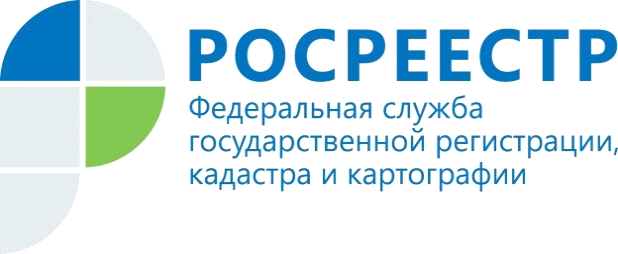 Управление Росреестрапо Мурманской области информируетРАСШИРЕННАЯ "ГОРЯЧАЯ ТЕЛЕФОННАЯ ЛИНИЯ" 14 СЕНТЯБРЯ  2017 ГОДА С 10.00 ДО 12.00 14 сентября  2017 г. с 10:00 до 12:00 Управление Росреестра по Мурманской области проводит расширенную "горячую телефонную линию" по вопросам предоставления услуг Росреестра в сфере государственного кадастрового учета и государственной регистрации прав, в том числе в электронном виде, а также по вопросам государственного земельного надзора.На Ваши вопросы ответит исполняющая обязанности руководителя Управления Анна Сергеевна Бойко, а также начальники территориальных отделов Управления.Во время "горячей линии" все желающие смогут задать вопросы в рамках заявленной темы. Телефоны "горячей телефонной линии": -(8152) 44 09 39 (Мурманск);-(81555) 7-67-52  начальник межмуниципального отдела по г. Кировску и г. Апатиты Еремеева Анна Валерьевна;-(81533) 9-51-07  начальник Кандалакшского межмуниципального отдела  Онишина Ольга Юрьевна;-(81536)7-33-24  начальник Мончегорского отдела Луценко Алексей Михайлович;-(81552) 5-46-53 начальник Оленегорского отдела Капустина Людмила Геннадьевна;-(81554)6-34-22 начальник Печенгского отдела Гришина Нина Николаевна;-(81537)4-91-98 начальник межмуниципального отдела по ЗАТО Североморск и Александровск Воробьев Вадим Вячеславович.Ждем Ваших звонков! Контакты для СМИ: Соколовская Лилия Николаевна, тел. 44-11-66, факс 45-52-79, e-mail: 51_upr@rosreestr.ru